	      Solicitud de certificado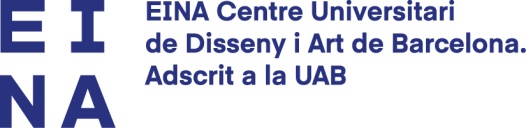 Lugar donde se recogera el certificado: _________________________________________________________________________________________     Vuestros datos seran incorporados a un fichero de datos de caracter personal creado por Eina, centro adscrito a  la Universitat Autònoma de Barcelona, con la finalidad de gestionar  vuestra solicitud. De acuerdo con lo que dispone la Ley orgànica 15/1999, de 13 de diciembre, de protección de datos de caracter personal, puede ejercer los derechos de acceso, de rectificación y de cancelación dirigiendo un escrito conjuntamente con una fotocopia del DNI a EINA, Escola de Disseny i Art – Paseo de Santa Eulalia, 25 (08017) Barcelona.Datos personalesDatos personalesDatos personalesDatos personalesDatos personalesDatos personalesDatos personalesDatos personalesDatos personalesDatos personalesDatos personalesNombrePrimer apellidoPrimer apellidoPrimer apellidoPrimer apellidoSegon apellidoSegon apellidoSegon apellidoSegon apellidoDNI/PassaportDNI/PassaportCalle/avenida/plaza, número, piso y puertaCalle/avenida/plaza, número, piso y puertaCalle/avenida/plaza, número, piso y puertaCalle/avenida/plaza, número, piso y puertaCalle/avenida/plaza, número, piso y puertaCalle/avenida/plaza, número, piso y puertaDirección electrónica UABDirección electrónica UABDirección electrónica UABDirección electrónica UABDirección electrónica UABPoblaciónPoblaciónProvincia Provincia Provincia Codigo postalCodigo postalCodigo postalTeléfono fijo
     Teléfono fijo
     Teléfono movilFacultad/Escuela Universitaria. Facultad/Escuela Universitaria. Facultad/Escuela Universitaria. Facultad/Escuela Universitaria. Facultad/Escuela Universitaria. Estudios/Programa de doctoradoEstudios/Programa de doctoradoEstudios/Programa de doctoradoEstudios/Programa de doctoradoEstudios/Programa de doctoradoEstudios/Programa de doctoradoCertificadoCertificadoCertificadoCertificadoCertificadoCertificadoCertificadoCertificadoCertificadoCertificadoCertificadoIdioma del certificado             catalán            castellanoIdioma del certificado             catalán            castellanoIdioma del certificado             catalán            castellanoIdioma del certificado             catalán            castellanoIdioma del certificado             catalán            castellanoIdioma del certificado             catalán            castellanoIdioma del certificado             catalán            castellanoIdioma del certificado             catalán            castellanoIdioma del certificado             catalán            castellanoIdioma del certificado             catalán            castellanoIdioma del certificado             catalán            castellanoTipo de certificado que solicito:  académico personal                                      traslado de expediente académico    para programas de intercambio (certificado gratuito)  otros ________________________                   Tipo de certificado que solicito:  académico personal                                      traslado de expediente académico    para programas de intercambio (certificado gratuito)  otros ________________________                   Tipo de certificado que solicito:  académico personal                                      traslado de expediente académico    para programas de intercambio (certificado gratuito)  otros ________________________                   Tipo de certificado que solicito:  académico personal                                      traslado de expediente académico    para programas de intercambio (certificado gratuito)  otros ________________________                    sin baremación del expediente académico baremación del 0 al 4  (RD 1497/1987, modificado por el RD                  1267/1994 y por el RD 1044/2003 baremación del 0 al 10 (RD 1125/2003) sin baremación del expediente académico baremación del 0 al 4  (RD 1497/1987, modificado por el RD                  1267/1994 y por el RD 1044/2003 baremación del 0 al 10 (RD 1125/2003) sin baremación del expediente académico baremación del 0 al 4  (RD 1497/1987, modificado por el RD                  1267/1994 y por el RD 1044/2003 baremación del 0 al 10 (RD 1125/2003) sin baremación del expediente académico baremación del 0 al 4  (RD 1497/1987, modificado por el RD                  1267/1994 y por el RD 1044/2003 baremación del 0 al 10 (RD 1125/2003) sin baremación del expediente académico baremación del 0 al 4  (RD 1497/1987, modificado por el RD                  1267/1994 y por el RD 1044/2003 baremación del 0 al 10 (RD 1125/2003) sin baremación del expediente académico baremación del 0 al 4  (RD 1497/1987, modificado por el RD                  1267/1994 y por el RD 1044/2003 baremación del 0 al 10 (RD 1125/2003) sin baremación del expediente académico baremación del 0 al 4  (RD 1497/1987, modificado por el RD                  1267/1994 y por el RD 1044/2003 baremación del 0 al 10 (RD 1125/2003)Precio del certificado Precio del certificado Precio del certificado Precio del certificado Precio del certificado Precio del certificado Precio del certificado Precio del certificado Precio del certificado Precio del certificado Precio del certificado   Certificado ordinario27,27 €13,64 € FN 1a cat.Gratuito, FN 2a cat./honor   Certificado ordinario27,27 €13,64 € FN 1a cat.Gratuito, FN 2a cat./honor   Certificado ordinario27,27 €13,64 € FN 1a cat.Gratuito, FN 2a cat./honor   Traslado de expediente académico54,54 €27,27 € FN 1a cat.Gratuito, FN 2a cat./ honor  Traslado de expediente académico54,54 €27,27 € FN 1a cat.Gratuito, FN 2a cat./ honor  Traslado de expediente académico54,54 €27,27 € FN 1a cat.Gratuito, FN 2a cat./ honor  Traslado de expediente académico54,54 €27,27 € FN 1a cat.Gratuito, FN 2a cat./ honor  Otros _________________________________________ €_______________ € FN 1a cat.Gratuito, FN 2a cat./honor  Otros _________________________________________ €_______________ € FN 1a cat.Gratuito, FN 2a cat./honor  Otros _________________________________________ €_______________ € FN 1a cat.Gratuito, FN 2a cat./honor  Otros _________________________________________ €_______________ € FN 1a cat.Gratuito, FN 2a cat./honor(*FN) Es necesario haber presentado prèviamente en Gestión Académica el carnet correspondiente, y este documento ha de estar vigente cuando se haga efectivo el pago del certificado.(*FN) Es necesario haber presentado prèviamente en Gestión Académica el carnet correspondiente, y este documento ha de estar vigente cuando se haga efectivo el pago del certificado.(*FN) Es necesario haber presentado prèviamente en Gestión Académica el carnet correspondiente, y este documento ha de estar vigente cuando se haga efectivo el pago del certificado.(*FN) Es necesario haber presentado prèviamente en Gestión Académica el carnet correspondiente, y este documento ha de estar vigente cuando se haga efectivo el pago del certificado.(*FN) Es necesario haber presentado prèviamente en Gestión Académica el carnet correspondiente, y este documento ha de estar vigente cuando se haga efectivo el pago del certificado.(*FN) Es necesario haber presentado prèviamente en Gestión Académica el carnet correspondiente, y este documento ha de estar vigente cuando se haga efectivo el pago del certificado.(*FN) Es necesario haber presentado prèviamente en Gestión Académica el carnet correspondiente, y este documento ha de estar vigente cuando se haga efectivo el pago del certificado.(*FN) Es necesario haber presentado prèviamente en Gestión Académica el carnet correspondiente, y este documento ha de estar vigente cuando se haga efectivo el pago del certificado.(*FN) Es necesario haber presentado prèviamente en Gestión Académica el carnet correspondiente, y este documento ha de estar vigente cuando se haga efectivo el pago del certificado.(*FN) Es necesario haber presentado prèviamente en Gestión Académica el carnet correspondiente, y este documento ha de estar vigente cuando se haga efectivo el pago del certificado.(*FN) Es necesario haber presentado prèviamente en Gestión Académica el carnet correspondiente, y este documento ha de estar vigente cuando se haga efectivo el pago del certificado.Pago y recogida del certificado:      En efectivo, en  Gestión Académica de Eina. El pago se ha de hacer efectivo en el momento de la solicitud.
      Mediante  ingreso en cualquiera de las siguientes cuentas:                          Caixa d’Arquitectes   IBAN  ES80 3183 0800 8710 0086 6424                         La Caixa                  IBAN  ES50 2100 0808 1702 0073 9229 (código entidad: 0456635)Es necesario adjuntar a esta solicitud el comprobante original del ingreso.Este certificado se podra recoger a partir de los 7 dias siguientes de la fecha de solicitud, y hasta a un plazo máximo de un mes en  Gestió Acadèmica de EINA.Pago y recogida del certificado:      En efectivo, en  Gestión Académica de Eina. El pago se ha de hacer efectivo en el momento de la solicitud.
      Mediante  ingreso en cualquiera de las siguientes cuentas:                          Caixa d’Arquitectes   IBAN  ES80 3183 0800 8710 0086 6424                         La Caixa                  IBAN  ES50 2100 0808 1702 0073 9229 (código entidad: 0456635)Es necesario adjuntar a esta solicitud el comprobante original del ingreso.Este certificado se podra recoger a partir de los 7 dias siguientes de la fecha de solicitud, y hasta a un plazo máximo de un mes en  Gestió Acadèmica de EINA.Pago y recogida del certificado:      En efectivo, en  Gestión Académica de Eina. El pago se ha de hacer efectivo en el momento de la solicitud.
      Mediante  ingreso en cualquiera de las siguientes cuentas:                          Caixa d’Arquitectes   IBAN  ES80 3183 0800 8710 0086 6424                         La Caixa                  IBAN  ES50 2100 0808 1702 0073 9229 (código entidad: 0456635)Es necesario adjuntar a esta solicitud el comprobante original del ingreso.Este certificado se podra recoger a partir de los 7 dias siguientes de la fecha de solicitud, y hasta a un plazo máximo de un mes en  Gestió Acadèmica de EINA.Pago y recogida del certificado:      En efectivo, en  Gestión Académica de Eina. El pago se ha de hacer efectivo en el momento de la solicitud.
      Mediante  ingreso en cualquiera de las siguientes cuentas:                          Caixa d’Arquitectes   IBAN  ES80 3183 0800 8710 0086 6424                         La Caixa                  IBAN  ES50 2100 0808 1702 0073 9229 (código entidad: 0456635)Es necesario adjuntar a esta solicitud el comprobante original del ingreso.Este certificado se podra recoger a partir de los 7 dias siguientes de la fecha de solicitud, y hasta a un plazo máximo de un mes en  Gestió Acadèmica de EINA.Pago y recogida del certificado:      En efectivo, en  Gestión Académica de Eina. El pago se ha de hacer efectivo en el momento de la solicitud.
      Mediante  ingreso en cualquiera de las siguientes cuentas:                          Caixa d’Arquitectes   IBAN  ES80 3183 0800 8710 0086 6424                         La Caixa                  IBAN  ES50 2100 0808 1702 0073 9229 (código entidad: 0456635)Es necesario adjuntar a esta solicitud el comprobante original del ingreso.Este certificado se podra recoger a partir de los 7 dias siguientes de la fecha de solicitud, y hasta a un plazo máximo de un mes en  Gestió Acadèmica de EINA.Pago y recogida del certificado:      En efectivo, en  Gestión Académica de Eina. El pago se ha de hacer efectivo en el momento de la solicitud.
      Mediante  ingreso en cualquiera de las siguientes cuentas:                          Caixa d’Arquitectes   IBAN  ES80 3183 0800 8710 0086 6424                         La Caixa                  IBAN  ES50 2100 0808 1702 0073 9229 (código entidad: 0456635)Es necesario adjuntar a esta solicitud el comprobante original del ingreso.Este certificado se podra recoger a partir de los 7 dias siguientes de la fecha de solicitud, y hasta a un plazo máximo de un mes en  Gestió Acadèmica de EINA.Pago y recogida del certificado:      En efectivo, en  Gestión Académica de Eina. El pago se ha de hacer efectivo en el momento de la solicitud.
      Mediante  ingreso en cualquiera de las siguientes cuentas:                          Caixa d’Arquitectes   IBAN  ES80 3183 0800 8710 0086 6424                         La Caixa                  IBAN  ES50 2100 0808 1702 0073 9229 (código entidad: 0456635)Es necesario adjuntar a esta solicitud el comprobante original del ingreso.Este certificado se podra recoger a partir de los 7 dias siguientes de la fecha de solicitud, y hasta a un plazo máximo de un mes en  Gestió Acadèmica de EINA.Pago y recogida del certificado:      En efectivo, en  Gestión Académica de Eina. El pago se ha de hacer efectivo en el momento de la solicitud.
      Mediante  ingreso en cualquiera de las siguientes cuentas:                          Caixa d’Arquitectes   IBAN  ES80 3183 0800 8710 0086 6424                         La Caixa                  IBAN  ES50 2100 0808 1702 0073 9229 (código entidad: 0456635)Es necesario adjuntar a esta solicitud el comprobante original del ingreso.Este certificado se podra recoger a partir de los 7 dias siguientes de la fecha de solicitud, y hasta a un plazo máximo de un mes en  Gestió Acadèmica de EINA.Pago y recogida del certificado:      En efectivo, en  Gestión Académica de Eina. El pago se ha de hacer efectivo en el momento de la solicitud.
      Mediante  ingreso en cualquiera de las siguientes cuentas:                          Caixa d’Arquitectes   IBAN  ES80 3183 0800 8710 0086 6424                         La Caixa                  IBAN  ES50 2100 0808 1702 0073 9229 (código entidad: 0456635)Es necesario adjuntar a esta solicitud el comprobante original del ingreso.Este certificado se podra recoger a partir de los 7 dias siguientes de la fecha de solicitud, y hasta a un plazo máximo de un mes en  Gestió Acadèmica de EINA.Pago y recogida del certificado:      En efectivo, en  Gestión Académica de Eina. El pago se ha de hacer efectivo en el momento de la solicitud.
      Mediante  ingreso en cualquiera de las siguientes cuentas:                          Caixa d’Arquitectes   IBAN  ES80 3183 0800 8710 0086 6424                         La Caixa                  IBAN  ES50 2100 0808 1702 0073 9229 (código entidad: 0456635)Es necesario adjuntar a esta solicitud el comprobante original del ingreso.Este certificado se podra recoger a partir de los 7 dias siguientes de la fecha de solicitud, y hasta a un plazo máximo de un mes en  Gestió Acadèmica de EINA.Pago y recogida del certificado:      En efectivo, en  Gestión Académica de Eina. El pago se ha de hacer efectivo en el momento de la solicitud.
      Mediante  ingreso en cualquiera de las siguientes cuentas:                          Caixa d’Arquitectes   IBAN  ES80 3183 0800 8710 0086 6424                         La Caixa                  IBAN  ES50 2100 0808 1702 0073 9229 (código entidad: 0456635)Es necesario adjuntar a esta solicitud el comprobante original del ingreso.Este certificado se podra recoger a partir de los 7 dias siguientes de la fecha de solicitud, y hasta a un plazo máximo de un mes en  Gestió Acadèmica de EINA.